Załącznik do Uchwały Nr XVII/144/2012Rady Gminy Bojanówz dnia 28 grudnia 2012 rokuRegulamin utrzymania czystości i porządku na terenie Gminy Bojanów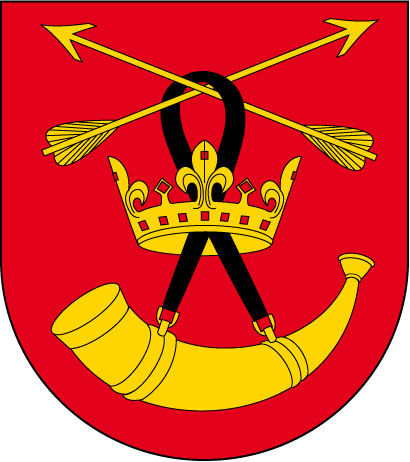 Rozdział 1.Postanowienia ogólne.§ 1.1. Regulamin utrzymania czystości i porządku na terenie Gminy Bojanów, zwany dalej Regulaminem, określa szczegółowe zasady utrzymania czystości i porządku na terenie Gminy Bojanów, a w szczególności obowiązki właścicieli nieruchomości, dotyczące utrzymania czystości i porządku oraz warunki wykonywania działalności w zakresie odbierania odpadów komunalnych od właścicieli nieruchomości,                      a także zagospodarowanie tych odpadów.2. Regulamin obowiązuje właścicieli nieruchomości, na których zamieszkują mieszkańcy oraz właścicieli nieruchomości, na których nie zamieszkują mieszkańcy, a powstają odpady komunalne.§2. Ilekroć w regulaminie jest mowa o:ustawie – należy przez to rozumieć ustawę z dnia 13 września 1996 r. o utrzymaniu czystościi porządku w gminach (t.j. Dz. U. z 2012 r., poz. 391);właścicielu nieruchomości – rozumie się przez to także współwłaścicieli, użytkowników wieczystych oraz jednostki organizacyjne i osoby posiadające nieruchomości w zarządzie lub użytkowaniu, a także inne podmioty władające nieruchomością, w rozumieniu ustawy z dnia 13 września 1996 r. o utrzymaniu czystości i porządku w gminach (t.j. Dz. U. z 2012 r., poz. 391);odpadach komunalnych – należy przez to rozumieć odpady powstające w gospodarstwach domowych, z wyłączeniem pojazdów wycofanych z eksploatacji, a także odpady nie zawierające odpadów niebezpiecznych pochodzące od innych wytwórców odpadów, które ze względu na swój charakter lub skład są podobne do odpadów powstających w gospodarstwach domowych, w rozumieniu ustawy o odpadach (Dz. U. z 2001 r., Nr 62, poz. 628 z późn. zm.);odpadach wielkogabarytowych – należy przez to rozumieć odpady komunalne, które ze względu na swoje rozmiary i masę, nie mogą być umieszczone w typowych pojemnikach przeznaczonych do zbierania odpadów komunalnych; do odpadów wielkogabarytowych nie zalicza się wszelkiego rodzaju odpadów z budów i remontów;odpadach ulegających biodegradacji – należy przez to rozumieć odpady, które ulegają rozkładowi tlenowemu lub beztlenowemu przy udziale mikroorganizmów, w rozumieniu ustawy o odpadach (Dz. U. z 2001 r., Nr 62, poz. 628 z późn. zm.);odpadach zielonych – należy przez to rozumieć frakcję odpadów ulegających biodegradacji, powstających w wyniku pielęgnacji terenów zielonych w tym ogrodów, parków, cmentarzy itp.;odpadach pozostałych (zmieszanych) – należy przez to rozumieć odpady komunalne nie poddane selektywnemu zbieraniu;pojemnikach – należy przez to rozumieć pojemnik metalowy lub z tworzywa sztucznego, kontener, worek, kosz uliczny służący do gromadzenia odpadów, o parametrach opisanych w § 5 ust.1.;przedsiębiorcy - należy przez to rozumieć podmiot posiadający wpis do rejestru regulowanego prowadzonego przez Wójta Gminy Bojanów na odbiór odpadów komunalnych i wyłonionego w drodze przetargu do świadczenia tej usługi;nieczystościach ciekłych – rozumie się przez to ścieki gromadzone przejściowo w zbiornikach bezodpływowych, w rozumieniu ustawy z dnia 13 września 1996 r. o utrzymaniu czystości i porządku w gminach (t.j. Dz. U. z 2012 r., poz. 391);zbiornikach bezodpływowych – rozumie się przez to instalacje i urządzenia przeznaczone do gromadzenia nieczystości ciekłych w miejscu ich powstawania, w rozumieniu ustawy z dnia 13 września 1996 r. o utrzymaniu czystości i porządku w gminach (t.j. Dz.U. z 2012 r., poz. 391);punkcie selektywnego zbierania odpadów komunalnych – należy przez to rozumieć wyznaczony obiekt przeznaczony do przyjmowania odpadów selektywnie zebranych, w tym również odpadów problemowych powstających w gospodarstwach domowych;harmonogramie – należy przez to rozumieć określenie częstotliwości odbioru odpadów komunalnych na terenie Gminy Bojanów, z uwzględnieniem zapisów niniejszego Regulaminu, dotyczących minimalnej częstotliwości odbioru odpadów komunalnych, w zależności od rodzaju tych odpadów;Rozdział IIWymagania w zakresie utrzymania czystości i porządku na terenach nieruchomości § 3.  1. Każdy właściciel nieruchomości zobowiązany jest do utrzymania czystości i porządku na terenie nieruchomości zgodnie z wymaganiami ustawy oraz niniejszym Regulaminem.Właściciele nieruchomości zapewniają utrzymanie czystości i porządku na terenie nieruchomości poprzez:wyposażenie nieruchomości w opisane w Rozdziale IV niniejszego Regulaminu, pojemniki służące do zbierania odpadów komunalnych oraz utrzymywanie tych pojemników w odpowiednim stanie sanitarnym, porządkowym i technicznym;prowadzenie selektywnej zbiórki odpadów komunalnych powstałych na terenie nieruchomości, w sposób zgodny z niniejszym Regulaminem;przekazywanie zebranych odpadów zmieszanych oraz odpadów z selektywnej zbiórki przedsiębiorcy, w sposób zgodny z niniejszym Regulaminem;utrzymywanie w należytym stanie estetycznym i sanitarnym miejsc gromadzenia odpadów;  przyłączenie na swój koszt nieruchomości do istniejącej sieci kanalizacyjnej, a w przypadku braku takiej możliwości, wyposażenie nieruchomości w zbiornik bezodpływowy lub przydomową oczyszczalnię, spełniającą wymagania określone w odrębnych przepisach;uprzątanie błota, śniegu, lodu i innych zanieczyszczeń z części nieruchomości służących do użytku publicznego niezwłocznie po ich zaśnieżeniu, oblodzeniu lub zanieczyszczeniu;mycie pojazdów samochodowych w myjniach; dopuszcza się mycie samochodów poza myjniami w przypadku gdy powstające ścieki odprowadzane są do kanalizacji sanitarnej  lub gromadzone w sposób umożliwiający ich usuniecie zgodnie z przepisami o utrzymaniu czystości i porządku w gminach; w szczególności ścieki takie nie mogą być odprowadzane do zbiorników wodnych lub do ziemi;prowadzenie napraw pojazdów samochodowych w warsztatach samochodowych; dopuszcza się prowadzenie drobnych napraw pojazdów samochodowych poza warsztatami, na terenie nieruchomości, tylko wtedy gdy prace związane z naprawą pojazdów nie są uciążliwe dla sąsiednich nieruchomości oraz nie powodują zanieczyszczenia środowiska gruntowo-wodnego, a sposób postępowania z powstającymi odpadami jest zgodny z przepisami szczególnymi.Rozdział IIIZasady ogólne w zakresie prowadzenia selektywnego zbierania i odbierania odpadów§4. 1. Selektywnemu zbieraniu podlegają następujące frakcje odpadów komunalnych: papier;metale; tworzywa sztuczne; szkło; opakowania wielomateriałowe; tekstylia; odpady ulegające biodegradacji w tym odpady opakowaniowe ulegające biodegradacji; odpady zielone; przeterminowane leki i chemikalia; zużyte baterie i akumulatory; zużyty sprzęt elektryczny i elektroniczny; meble i inne odpady wielkogabarytowe; odpady budowlane i rozbiórkowe; zużyte opony; Bezpośrednio z terenu nieruchomości odbierane będą następujące frakcje odpadów komunalnych zbieranych selektywnie:szkło;papier;tworzywa sztuczne; metale;opakowania wielomateriałowe;odpady ulegające biodegradacji;odpady zielone;zmieszane odpady pozostałe po segregacji;sprzęt elektryczny i elektroniczny;meble i odpady wielkogabarytowe;zużyte oponyW punkcie Selektywnego Zbierania Odpadów Komunalnych odbierane będą następujące odpady zebrane selektywnie dostarczone przez właścicieli nieruchomości:szkło;papier;tworzywa sztuczne;metale;opakowania wielomateriałowe;tekstylia;meble i odpady wielkogabarytowe;odpady budowlane i rozbiórkowe;Dopuszcza się aby w zabudowie jednorodzinnej i zagrodowej odpady ulegające biodegradacji zbierane w sposób selektywny były kompostowane w przydomowym kompostowniku. Fakt ten należy zgłosić do Urzędu Gminy w Bojanowie określając przybliżoną ilość tych odpadów na rok.  Zgłoszenia dokonuje się w wypełnianej przez właściciela nieruchomości deklaracji.Zużyty sprzęt elektryczny i elektroniczny, meble i odpady wielkogabarytowe oraz zużyte opony będą odbierane raz w roku bezpośrednio z terenu nieruchomości. Odpady selektywnie zbierane powinny być wrzucane do odpowiednich pojemników i worków.Odpady zebrane selektywnie odbierane są przez przedsiębiorcę, zgodnie z harmonogramem.Na działkach budowlanych należy przewidzieć miejsca na pojemniki służące do czasowego gromadzenia odpadów stałych, z uwzględnieniem możliwości ich segregacji.Opróżnione opakowania należy, jeśli rodzaj materiału na to pozwala, trwale zgnieść lub złożyć na płasko przed włożeniem do worka lub pojemnika. Rozdział IVRodzaje i minimalna pojemność pojemników przeznaczonych do zbierania odpadów komunalnych na terenie nieruchomości oraz na drogach publicznych, warunki rozmieszczania tych pojemników i ich utrzymania w odpowiednim stanie sanitarnym, porządkowym i technicznym§ 5. 1. Ustala się następujące rodzaje i minimalne pojemności pojemników:  do zbierania zmieszanych odpadów komunalnych lub zmieszanych odpadów pozostałych po segregacji worki w kolorze czarnym lub pojemniki z tworzywa sztucznego w kolorze czarnym, szarym, zielonym lub brązowym bądź metalowe:kosze uliczne o pojemności 35-70 l; pojemniki o pojemności 110 l, 120l, 240 l, 1100l,worki o pojemności 60 l, 80 l, 120 l;do gromadzenia odpadów komunalnych podlegających selektywnemu zbieraniu worki o pojemności 60 l, 80 l, 120 l i pojemniki 120 l w kolorze:zielonym -  szkło (białe i kolorowe),żółtym - tworzywa sztuczne, puszki i drobny złom,niebieskim - papier, tekturę i odpady wielomateriałowe,brązowym – odpady ulegające biodegradacji Odpady w postaci przeterminowanych leków należy gromadzić w pojemnikach umieszczonych                           w wyznaczonych aptekach.  Adresy tych aptek będą podawane do publicznej wiadomości.Odpady w postaci zużytych baterii i akumulatorów należy oddawać w punktach uczestniczących                  w ich zbiórce. Adresy tych punktów będą podawane do publicznej wiadomości.Odpady wielkogabarytowe, duży sprzęt elektryczny i elektroniczny oraz opony nie wymagają specjalnych urządzeń do zbierania, należy wystawić je przed wejściem na teren nieruchomości lub w miejscu wyznaczonym do tego celu przez zarządcę nieruchomości, z którego odbierane są przez podmiot uprawniony, w czasie organizowanych zbiórek.odpady powstałe w wyniku budowy i remontu na terenie nieruchomości należy gromadzić w specjalnych kontenerach lub pojemnikach. Odpady te powinny być odebrane przez uprawniony podmiot. W przypadku nieruchomości na których nie zamieszkują mieszkańcy, koszty odbioru odpadów ponosi właściciel tej nieruchomości.Ilość pojemników do zbierania odpadów komunalnych oraz ich wielkość powinna zapewnić gromadzenie wszystkich odpadów komunalnych z terenu nieruchomości przez okres między kolejnymi wywozami.Pojemniki do gromadzenia odpadów komunalnych powinny spełniać wymogi określone w polskich normach.W przypadku nieruchomości, na których nie zamieszkują mieszkańcy, a powstają odpady komunalne należy je gromadzić w pojemnikach uwzględniając następujące normy:1) dla szkół wszelkiego typu – 3 l tygodniowo na każdego ucznia, studenta, osobę pracującą, jednak nie mniej niż 120 l tygodniowo na szkołę;2) dla przedszkoli – 3 l tygodniowo na każde dziecko i osobę pracującą, jednak nie mniej niż 120 l tygodniowo na przedszkole;3) dla instytucji publicznych – 10 l tygodniowo na każdą osobę pracującą, jednak nie mniej niż  120 l tygodniowo na instytucję;4) dla lokali handlowych - 10 l tygodniowo na każdą osobę pracującą, jednak nie mniej niż 120 l tygodniowo na lokal;5) dla lokali gastronomicznych – 10 l tygodniowo na miejsce konsumpcyjne, dotyczy to także miejsc w tzw. ogródkach zlokalizowanych na zewnątrz lokalu, jednak nie mniej niż 120 l tygodniowo na lokal;6) dla zakładów rzemieślniczych, usługowych i produkcyjnych, pomieszczeń biurowych i socjalnych – 10 l tygodniowo na każdą osobę pracującą, jednak nie mniej niż 120 l tygodniowo na zakład;8) dla domów opieki, hoteli, pensjonatów itp. – 10 l tygodniowo na jedno łóżko, jednak nie mniej niż 120 l tygodniowo;9) domków letniskowych - pojemniki i worki takie jak dla domów jednorodzinnych.§6. 1. Właściciele nieruchomości, na których organizowane są imprezy o charakterze masowym zobowiązani są do wyposażenia miejsca imprezy w odpowiednią liczbę pojemników do gromadzenia odpadów oraz odpowiedniej ilości szalet przenośnych.Właściciele nieruchomości, na których nie zamieszkują mieszkańcy, ale są wytwarzane odpady, obejmujące tereny przeznaczone do użytku publicznego takie jak chodniki, parkingi, przystanki komunikacyjne, parki mają obowiązek wyposażyć nieruchomości w pojemniki. Pojemniki na odpady ustawiane są w miejscach niepowodujących utrudnień w ruchu pieszym i kołowym.Właściciele nieruchomości mają obowiązek utrzymywać pojemniki na odpady i urządzenia służące do ich gromadzenia w takim stanie porządkowym, technicznym, sanitarnym, aby korzystanie z nich umożliwiało prawidłową ich eksploatację i nie powodowało zagrożenia dla użytkowników. Ponadto pojemniki powinny być okresowo dezynfekowane i myte.Do pojemników na odpady komunalne nie należy wrzucać śniegu, lodu, gruzu, gorącego popiołu, szlamów, substancji toksycznych, żrących, wybuchowych, przeterminowanych leków, zużytych olejów, resztek farb, rozpuszczalników, lakierów i innych odpadów niebezpiecznych oraz odpadów                      z działalności gospodarczej, itp.;Rozdział VCzęstotliwość i sposób pozbywania się odpadów komunalnych i nieczystości ciekłych z terenu nieruchomości oraz z terenów przeznaczonych do użytku publicznego§7. 1. Ustala się następującą częstotliwość odbioru odpadów komunalnych z terenów nieruchomości i terenów przeznaczonych do użytku publicznego:   odpady komunalne zbierane w sposób nieselektywny, będą odbierane wg harmonogramu ustalonego dla danej miejscowości z częstotliwością jeden raz w miesiącu;odpady komunalne zbierane w sposób selektywny, będą odbierane  wg harmonogramu ustalonego dla danej miejscowości z częstotliwością jeden raz w miesiącu;odpady zielone będą zbierane wg harmonogramu ustalonego dla danej miejscowości z częstotliwością jeden raz na miesiąc w okresie  od 1 maja do 30 września;odpady komunalne t.j. zużyty sprzęt elektryczny i elektroniczny pochodzący z gospodarstw domowych, meble i odpady wielkogabarytowe oraz zużyte opony będą odbierane z częstotliwością 1 raz w roku po uprzednim ogłoszeniu terminu i miejsca ich zbierania z co najmniej 14 dniowym wyprzedzeniem.częstotliwość opróżniania koszy ulicznych  - w miarę potrzeb ale nie rzadziej niż raz w tygodniu. W wyznaczonym dniu zbiórki mieszkańcy winni wystawić pojemniki lub worki z odpadami w miejscu dostępnym dla pracowników przedsiębiorcy, przed wejściem na nieruchomość. Odpady gromadzone w workach muszą być zabezpieczone przez właściciela nieruchomości przed rozsypaniem.Zanieczyszczenia powstałe podczas załadunku i transportu odpadów ma obowiązek natychmiastowego usunięcia przedsiębiorca świadczący usługę.Przedsiębiorca ma tak zorganizować odbiór i transport odpadów, aby nie zagrażały one bezpieczeństwu ruchu drogowego i odbywały się według tras i w terminach wyznaczonych harmonogramem.§8. 1. Ustala się następujące zasady w zakresie opróżniania zbiorników bezodpływowych: 1) właściciel nieruchomości wyposażonej w zbiornik bezodpływowy nieczystości ciekłych zobowiązany jest do wywozu nieczystości ciekłych;2)	częstotliwość wywozu nieczystości ciekłych winna uniemożliwiać wypływ nieczystości ze zbiornika, zwłaszcza wynikających z jego przepełnienia, a ilość odwiezionych do stacji zlewnych nieczystości ciekłych winna odpowiadać ilości wody zakupionej do celów bytowych;3) właściciel nieruchomości wyposażonej w przydomową oczyszczalnie ścieków zobowiązany jest do pozbywania się komunalnych osadów ściekowych z przydomowej oczyszczalni;4) częstotliwość opróżniania z osadów ściekowych zbiorników oczyszczalni przydomowych wynika z ich instrukcji eksploatacji;5) opróżnianie zbiorników bezodpływowych odbywa się na podstawie indywidualnego zgłoszenia właściciela nieruchomości do podmiotu świadczącego takie usługi tj. posiadającego zezwolenie Wójta Gminy Bojanów na opróżnianie zbiorników bezodpływowych i transport nieczystości ciekłych.2.	Właściciel nieruchomości ma obowiązek dokumentowania poprzez posiadanie umowy oraz rachunków korzystania z usług odbioru nieczystości ciekłych. 3.	Właściciele nieruchomości na żądanie uprawnionego przedstawiciela Wójta Gminy Bojanów zobowiązani są do okazania dowodów dokonywania wywozu nieczystości ciekłych z nieruchomości przez uprawniony podmiot.Rozdział VIInne wymagania wynikające z wojewódzkiego planu gospodarki odpadami§ 9. System gospodarowania odpadami komunalnymi zapewnia:ograniczenie masy odpadów komunalnych ulegających biodegradacji kierowanych do składowania:do 16 lipca 2013 roku - nie więcej niż 50 %, w stosunku do masy tych odpadów wytworzonych w 1995 roku;do 16 lipca 2020 roku - nie więcej niż 35 %, w stosunku do masy tych odpadów wytworzonych w 1995 roku;do 31 grudnia 2020 roku osiągnięcie poziomu recyklingu i przygotowania do ponownego użycia papieru, metali, tworzyw sztucznych i szkła w wysokości co najmniej 50 % wagowo;objęcie wszystkich mieszkańców Gminy zorganizowanym systemem selektywnego zbierania odpadów komunalnych najpóźniej do 2015 roku ;przygotowanie do ponownego wykorzystania i recyklingu materiałów odpadowych, przynajmniej takich jak papier, metal, tworzywa sztuczne i szkło z gospodarstw domowych na poziomie minimum 50% ich masy do końca 2020 roku;wydzielenie odpadów wielkogabarytowych ze strumienia odpadów komunalnych i poddanie ich procesom odzysku  i unieszkodliwiania w celu osiągnięcia poziomów odzysku w wysokości:a) rok 2017  - 80 %b) rok 2020  -  95 %wydzielenie odpadów budowlano-remontowych ze strumienia odpadów komunalnych  i poddanie ich procesom odzysku i unieszkodliwiania i osiągnięcie poziomów odzysku w wysokości:a) rok 2017  - 55 %b) rok 2020  - 70 %wydzielenie odpadów niebezpiecznych ze strumienia odpadów komunalnych i poddanie ich procesom unieszkodliwiania w celu osiągnięcia poziomu unieszkodliwiania  w wysokości:a) rok 2017  - 60 %b) rok 2020  -  95 %zmniejszenie masy składowanych odpadów do max. 60% wytworzonych odpadów do końca roku 2014.Rozdział VIIObowiązki osób utrzymujących zwierzęta domowe, mające na celu ochronę przed zagrożeniem lub uciążliwością dla ludzi oraz przed zanieczyszczeniem terenów przeznaczonych do wspólnego użytku§ 10. 1.Osoby utrzymujące zwierzęta domowe zobowiązane są do zachowania bezpieczeństwa i środków ostrożności, zapewniających ochronę przed zagrożeniem lub uciążliwością dla ludzi i ponoszą pełną odpowiedzialność za zachowanie tych zwierząt.2. Utrzymujący zwierzęta domowe zobowiązani są do sprawowania nad nimi właściwej opieki, 
a w szczególności nie pozostawiania ich bez dozoru.§ 11.1. Utrzymujący zwierzęta domowe zobowiązani są do:1) wyprowadzania psa na smyczy lub w kagańcu, natomiast psa rasy uznawanej za agresywną na smyczy 
i w kagańcu; w miejscach mało uczęszczanych dopuszcza się prowadzenie psa bez smyczy pod warunkiem, że pies ma nałożony kaganiec, a właściciel lub opiekun sprawuje kontrolę nad jego zachowaniem;2) niewprowadzania zwierząt na teren placów gier i zabaw oraz piaskownic dla dzieci;3) niewprowadzania zwierząt do budynków użyteczności publicznej i obsługi ludności,  w  szczególności do urzędów, zakładów opieki zdrowotnej i opieki społecznej, szkół i placówek wychowawczych, placówek kulturalno-oświatowych o ile władający tymi budynkami nie postanowią inaczej; zakaz nie dotyczy psów przewodników;4) zabezpieczenia terenu nieruchomości przed wydostaniem się z niej zwierzęcia;5) natychmiastowego usuwania zanieczyszczeń pozostawionych przez zwierzęta w szczególności 
 w pomieszczeniach wspólnego użytku, na chodnikach, ulicach i placach, zieleńcach, w parkach i innych miejscach publicznych i umieszczenia tych nieczystości w pojemnikach na odpady komunalne.2. Padłe zwierzęta domowe należy przekazać do unieszkodliwienia przedsiębiorcy prowadzącemu działalność w tym zakresie.Rozdział VIIIWymagania odnośnie utrzymywania zwierząt gospodarskich na terenach wyłączonych z produkcji rolniczej, w tym także zakazu ich utrzymywania na określonych obszarach lub w poszczególnych nieruchomościach.§ 12. 1. Hodowla zwierząt gospodarskich powinna być prowadzona w sposób nie pogarszający warunków zdrowotnych ludzi, nie powodujących zagrożenia dla zdrowia i życia ludzi, w sposób nie powodujący zanieczyszczenia powietrza, gleby i wody.2. Właściciele zwierząt gospodarskich zobowiązani są do gromadzenia i usuwania odpadów oraz nieczystości powstałych w związku z hodowlą zwierząt w sposób zgodny z obowiązującymi przepisami sanitarno-epidemiologicznymi oraz ochrony środowiska.3. Przy hodowli zwierząt gospodarskich muszą być spełnione m.in. wymogi:a) zwierzęta gospodarskie utrzymane na nieruchomości, w tym wypasane na pastwiskach, powinny być zabezpieczone przed samowolnym opuszczaniem tej nieruchomości,b) przepędzanie zwierząt gospodarskich drogami publicznymi jest możliwe jedynie po spełnieniu warunku, że zwierzęta będą prowadzone pod nadzorem i w sposób nie utrudniający ruchu drogowego,c) właściciele, których zwierzęta zanieczyściły teren użyteczności publicznej zobowiązani są do usunięcia zanieczyszczenia,d) hodowla zwierząt nie powinna powodować uciążliwości wobec innych osób zamieszkujących na nieruchomości lub nieruchomościach sąsiadów,e) nieczystości ciekłe nie mogą zanieczyszczać wód powierzchniowych i podziemnych, nie mogą być odprowadzone do kanalizacji sanitarnej  ani też przesiąkać  na nieruchomości sąsiednie,4. Zbieranie, transport i unieszkodliwianie zwłok zwierząt gospodarskich zapewnia się poprzez zawarcie stosownej umowy z podmiotem posiadającym zezwolenie na świadczenie tych usług. 5. Unieszkodliwianie padłych zwierząt prowadzą zakłady spełniające wymagania określone w odrębnych przepisach.Rozdział  IXObowiązek deratyzacji§ 13. 1. Obowiązkowej deratyzacji podlegają: zakłady pracy, obiekty służby zdrowia, obiekty użyteczności publicznej – właściciele tych nieruchomości zobowiązani są do jej przeprowadzania co najmniej raz w roku;2)  obszary zabudowy jednorodzinnej – właściciele tych nieruchomości mają obowiązek deratyzacji realizacją w miarę potrzeb;2. Szczegółowe terminy przeprowadzenia obowiązkowej deratyzacji obejmującej zasięgiem określone tereny gminy określa wójt w uzgodnieniu z Państwowym Powiatowym Inspektorem Sanitarnym                      w Stalowej Woli i podaje do publicznej wiadomości w sposób zwyczajowo przyjęty.3.  Koszty przeprowadzenia deratyzacji ponosi właściciel nieruchomości.Rozdział XPostanowienia końcowe§ 14. Kto nie wykonuje obowiązków określonych Regulaminem podlega karze grzywny, na podstawie                  art. 10 ust. 2a ustawy.